危険性又は有害性の特定標準モデル元請確認欄作 業 名研削作業使用設備・機械・ディスクグラインダー施工会社名使用工具・機器・ロックナットレンチ工　法　等安全設備・保護具・保護メガネ・防じんマスク・切創防止手袋工　事　名使用資材・研削砥石作業期間令和　　年　　月　　日 ～ 令和　　年　　月　　日作業に必要な資格と配置予定者・自由研削砥石（グラインダー）の取替え：・試運転特別教育修了証：担当職長名作業に必要な資格と配置予定者・自由研削砥石（グラインダー）の取替え：・試運転特別教育修了証：作成年月日令和　　年　　月　　日作成施工会社・関係者周知記録（サイン）令和　　年　　月　　日改訂年月日令和　　年　　月　　日改訂施工会社・関係者周知記録（サイン）令和　　年　　月　　日作成責任者打合せ事項確認事項等評価危険有害要因の評価基準危険度６抜本的な対応が必要５５即座に対策が必要４４何らかの対策が必要３３現時点で対策の必要なし２２極めて小さい（受け入れ可能）１安全対策の評価効　果実現性効　果実現性大中小安全対策の評価効　果実現性効　果実現性大中小安全対策の評価効　果実現性効　果実現性３２１安全対策の評価困　難３６５４安全対策の評価努力すれば可能２５４３安全対策の評価可　能１４３２評価危険有害要因の評価基準危険度６極めて大きい（受け入れ不可能）５５かなり大きい（受け入れ不可能）４４中程度（受け入れ可能）３３小さい(許容範囲内)２２極めて小さい（受け入れ可能）１危険の見積り重大性可能性重大性可能性極めて重大(死亡・障害)重　大大けが(休業４日以上)軽微打撲・切傷(休業３日以下)危険の見積り重大性可能性重大性可能性極めて重大(死亡・障害)重　大大けが(休業４日以上)軽微打撲・切傷(休業３日以下)危険の見積り重大性可能性重大性可能性３２１危険の見積り発生の確率は高い（半年に１回程度）３６５４危険の見積り時々発生する（２～３年に１回程度）２５４３危険の見積り発生の確率は低い（５年以上に１回程度）１４３２作業工程作業の順序危険性又は有害性の特定危険の見積り危険の見積り危険の見積り危険の見積りリスク低減措置危険性又は有害性に接する人安全対策の評価安全対策の評価安全対策の評価安全対策の評価備　　　考作業工程作業の順序危険性又は有害性の特定可能性重大性評　価危険度リスク低減措置危険性又は有害性に接する人実効性効　果評　価危険度備　　　考１　準備作業１）特別教育修了者を配置する・教育未受講者が取り付け、取り外しを行いケガをする・教育修了の有無を確認し、特別教育修了者を配置する職長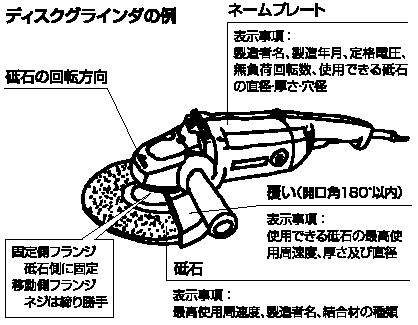 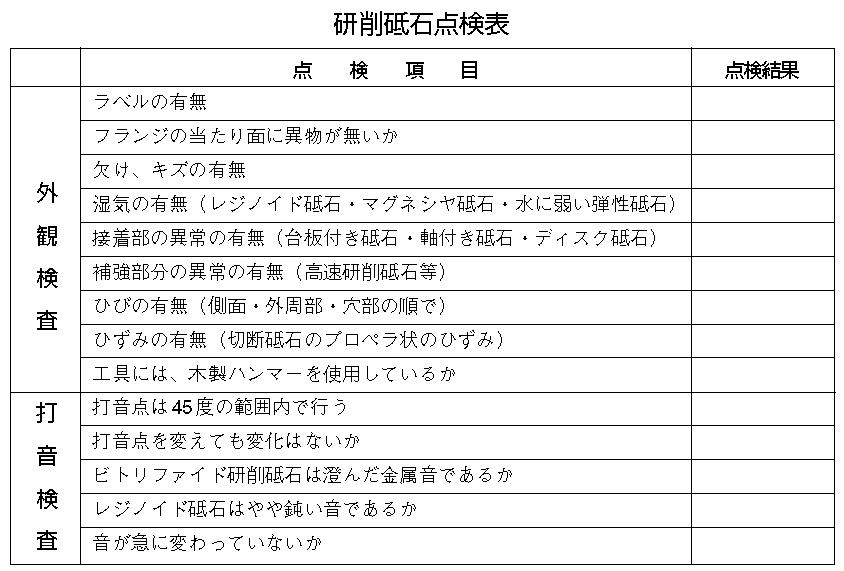 １　準備作業２）保護具を点検する・粉じんや微粉を吸引し、健康障害を起こす・保護メガネ、防じんマスク等の使用前点検を行う作業員１　準備作業３）グラインダを点検する・砥石に亀裂が入っているものを使用し、作業中飛散する・砥石の取り外し前に試運転をして異常を確認する作業員２　研削砥石の取付１）研削砥石を点検する・作業中砥石が破壊、飛散し作業員に当たる・取付け前に欠け、キズ、ひび等を点検し異常の無い物を使用する作業員２　研削砥石の取付２）グラインダーのスピンドルを上向きにする作業員２　研削砥石の取付３）スーパーフランジをはめ込む作業員２　研削砥石の取付４）研削砥石をはめ込む作業員２　研削砥石の取付５）ロックナットを締め付ける作業員２　研削砥石の取付６）保護具を着用する作業員２　研削砥石の取付７）作業位置を決める作業員２　研削砥石の取付８）スイッチを入れ試運転をする・取付け方が悪く研削砥石が破壊し、飛散する・砥石カバーの取付け状況を確認し、保護メガネ、防じんマスクを装着する作業員２　研削砥石の取付９）試し削りをする・粉じん微粉を吸引し、健康障害を起こす・爆発物、引火物等の有無の状況を確認し、回転方向を確かめてから試し削りをする作業員２　研削砥石の取付試運転1.指定保護具の完全着用を励行する2.スイッチを入れる前に、作業位置を注意し、研削砥石が破壊した場合の飛散方向は避ける3.変速切替スイッチ、手元スイッチの位置を確かめる4.空転時間を三分間以上とする。この間に振動または異常音に注意する（回転数をチェックする）5.異常音があった場合には、スイッチを切るとともに、異常の有無を調査し関係者にも報告する6.空転して異常がなければ、試し削りをする試運転1.指定保護具の完全着用を励行する2.スイッチを入れる前に、作業位置を注意し、研削砥石が破壊した場合の飛散方向は避ける3.変速切替スイッチ、手元スイッチの位置を確かめる4.空転時間を三分間以上とする。この間に振動または異常音に注意する（回転数をチェックする）5.異常音があった場合には、スイッチを切るとともに、異常の有無を調査し関係者にも報告する6.空転して異常がなければ、試し削りをする試運転1.指定保護具の完全着用を励行する2.スイッチを入れる前に、作業位置を注意し、研削砥石が破壊した場合の飛散方向は避ける3.変速切替スイッチ、手元スイッチの位置を確かめる4.空転時間を三分間以上とする。この間に振動または異常音に注意する（回転数をチェックする）5.異常音があった場合には、スイッチを切るとともに、異常の有無を調査し関係者にも報告する6.空転して異常がなければ、試し削りをする試運転1.指定保護具の完全着用を励行する2.スイッチを入れる前に、作業位置を注意し、研削砥石が破壊した場合の飛散方向は避ける3.変速切替スイッチ、手元スイッチの位置を確かめる4.空転時間を三分間以上とする。この間に振動または異常音に注意する（回転数をチェックする）5.異常音があった場合には、スイッチを切るとともに、異常の有無を調査し関係者にも報告する6.空転して異常がなければ、試し削りをする試運転1.指定保護具の完全着用を励行する2.スイッチを入れる前に、作業位置を注意し、研削砥石が破壊した場合の飛散方向は避ける3.変速切替スイッチ、手元スイッチの位置を確かめる4.空転時間を三分間以上とする。この間に振動または異常音に注意する（回転数をチェックする）5.異常音があった場合には、スイッチを切るとともに、異常の有無を調査し関係者にも報告する6.空転して異常がなければ、試し削りをする試運転1.指定保護具の完全着用を励行する2.スイッチを入れる前に、作業位置を注意し、研削砥石が破壊した場合の飛散方向は避ける3.変速切替スイッチ、手元スイッチの位置を確かめる4.空転時間を三分間以上とする。この間に振動または異常音に注意する（回転数をチェックする）5.異常音があった場合には、スイッチを切るとともに、異常の有無を調査し関係者にも報告する6.空転して異常がなければ、試し削りをする試運転1.指定保護具の完全着用を励行する2.スイッチを入れる前に、作業位置を注意し、研削砥石が破壊した場合の飛散方向は避ける3.変速切替スイッチ、手元スイッチの位置を確かめる4.空転時間を三分間以上とする。この間に振動または異常音に注意する（回転数をチェックする）5.異常音があった場合には、スイッチを切るとともに、異常の有無を調査し関係者にも報告する6.空転して異常がなければ、試し削りをする試運転1.指定保護具の完全着用を励行する2.スイッチを入れる前に、作業位置を注意し、研削砥石が破壊した場合の飛散方向は避ける3.変速切替スイッチ、手元スイッチの位置を確かめる4.空転時間を三分間以上とする。この間に振動または異常音に注意する（回転数をチェックする）5.異常音があった場合には、スイッチを切るとともに、異常の有無を調査し関係者にも報告する6.空転して異常がなければ、試し削りをする試運転1.指定保護具の完全着用を励行する2.スイッチを入れる前に、作業位置を注意し、研削砥石が破壊した場合の飛散方向は避ける3.変速切替スイッチ、手元スイッチの位置を確かめる4.空転時間を三分間以上とする。この間に振動または異常音に注意する（回転数をチェックする）5.異常音があった場合には、スイッチを切るとともに、異常の有無を調査し関係者にも報告する6.空転して異常がなければ、試し削りをする試運転1.指定保護具の完全着用を励行する2.スイッチを入れる前に、作業位置を注意し、研削砥石が破壊した場合の飛散方向は避ける3.変速切替スイッチ、手元スイッチの位置を確かめる4.空転時間を三分間以上とする。この間に振動または異常音に注意する（回転数をチェックする）5.異常音があった場合には、スイッチを切るとともに、異常の有無を調査し関係者にも報告する6.空転して異常がなければ、試し削りをする試運転1.指定保護具の完全着用を励行する2.スイッチを入れる前に、作業位置を注意し、研削砥石が破壊した場合の飛散方向は避ける3.変速切替スイッチ、手元スイッチの位置を確かめる4.空転時間を三分間以上とする。この間に振動または異常音に注意する（回転数をチェックする）5.異常音があった場合には、スイッチを切るとともに、異常の有無を調査し関係者にも報告する6.空転して異常がなければ、試し削りをする試運転1.指定保護具の完全着用を励行する2.スイッチを入れる前に、作業位置を注意し、研削砥石が破壊した場合の飛散方向は避ける3.変速切替スイッチ、手元スイッチの位置を確かめる4.空転時間を三分間以上とする。この間に振動または異常音に注意する（回転数をチェックする）5.異常音があった場合には、スイッチを切るとともに、異常の有無を調査し関係者にも報告する6.空転して異常がなければ、試し削りをする作業工程作業の順序危険性又は有害性の特定危険の見積り危険の見積り危険の見積り危険の見積りリスク低減措置危険性又は有害性に接する人安全対策の評価安全対策の評価安全対策の評価安全対策の評価備　　　考作業工程作業の順序危険性又は有害性の特定可能性重大性評　価危険度リスク低減措置危険性又は有害性に接する人実効性効　果評　価危険度備　　　考３　研削作業１）保護具を着用する・砥石の回転部に接触し、手指を切創する・研削する際、保護メガネ、防じんマスクを着用し、切創防止手袋をはめて作業する作業員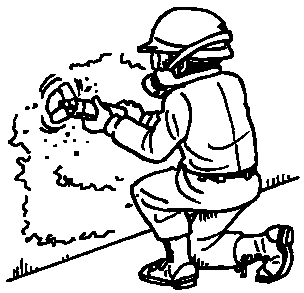 ３　研削作業２）作業位置を決める作業員３　研削作業３）スイッチを入れ試運転をする・ロックナット等の取り付け方が悪く、異常音が発生する・1分以上の試運転を行い、異常を確認　する作業員３　研削作業４）試し削りをする・粉じん、微粉を吸引し、健康障害を起こす・研削する際、防じんマスクを着用し、作業する作業員３　研削作業４）試し削りをする・微粉が目に入り、目を痛める・研削する際、保護メガネを着用し、作業する作業員３　研削作業５）作業を開始する作業員４　後始末作業１）作業場所を清掃する作業員４　後始末作業２）工具、道具を片付ける作業員４　後始末作業３）作業終了報告をする職長